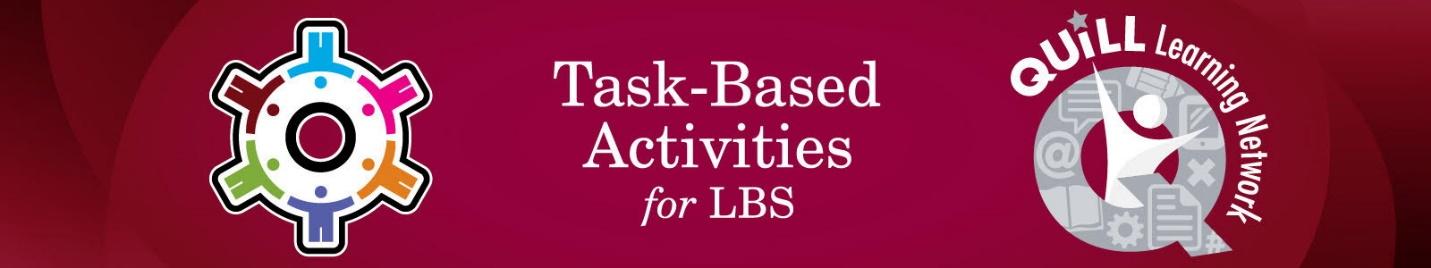 Task prepared for the project “Using Technology to Facilitate Connections between Literacy and the Broader Community” (2014)Task Title: The Great Canadian Road Trip – Part 1 DestinationsOALCF Cover Sheet – Practitioner CopyLearner Name:Date Started (m/d/yyyy):Date Completed (m/d/yyyy):Successful Completion:  Yes 	No  Task Description: Learners will pick three cities in Canada to visit and identify tourist attractions they would like to see.Competency: A: Find and Use Information      B: Communicate Ideas and InformationD: Use Digital TechnologyTask Groups: A1:  Read continuous text B2:  Write continuous textB3a: Complete and create documentsD:    N/ALevel Indicators:A1.2: Read texts to locate and connect ideas and informationB2.2: Write texts to explain and describe information and ideasB3.2a: Use layout to determine where to make entries in simple documentsD.3:  Experiment and problem-solve to perform multi-step digital tasksPerformance Descriptors: See chart on the last pageMaterials Required:Learner information and task sheetComputer and access to the InternetPencil or pen Learner InformationCanada is a huge country with hundreds of cities and tourist attractions to visit. Many Canadians plan massive road trip vacations which allow them to visit more than one city. These types of vacations are true adventures, where the journey is as much a part of the experience as the destinations along the way. Here is part 1 of 4 steps to plan out your great Canadian adventure.Work SheetTask 1: List three provinces or territories that you would like to visit.  Answer:Task 2: Using the Internet, do a search on the major cities in the province for interesting things to see and do. Based on your findings choose one city in each province as your destination. Enter details of your choices in the form below.Answer:Performance DescriptorsThis task: Was successfully completed        		Needs to be tried again  Learner Comments:Instructor (print):				Learner Signature				Goal Path:EmploymentApprenticeshipSecondary SchoolPost SecondaryIndependence  √Destination 1:Destination 1:Province:City:Reasons for your choice:Reasons for your choice:Website(s) Visited:Website(s) Visited:Destination 2:Destination 2:Province:City:Reasons for your choice:Reasons for your choice:Website(s) Visited:Website(s) Visited:Destination 3:Destination 3:Province:City:Reasons for your choice:Reasons for your choice:Website(s) Visited:Website(s) Visited:LevelsPerformance DescriptorsNeeds WorkCompletes task with support from practitionerCompletes task independentlyA1.2Locates multiple pieces of information in simple textsObtains information from detailed readingBegins to identify sources and evaluate informationB2.2Writes texts to explain and describeBegins to select words and tone appropriate to the taskBegins to organize writing to communicate effectivelyB3.2aUses layout to determine where to make entriesBegins to make some inferences to decide what information is needed, where, and how to enter the informationFollows instructions on documentsD.3Experiments and problem-solves to achieve the desired resultsIdentifies sources, evaluates, and integrates informationPerforms advanced searches (e.g. refines search terms, uses advanced search features, cross-refers between websites)